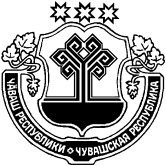 В соответствии с Градостроительным кодексом Российской Федерации, Федеральным законом от 06.10.2003 года № 131-ФЗ «Об общих принципах организации местного самоуправления в Российской Федерации», Собрание депутатов Убеевского сельского поселения  Красноармейского района Чувашской Республики решило:           1. Признать утратившим силу решение Собрания депутатов Убеевского сельского поселения Красноармейского района  Чувашской Республики от 04.06.2018 №  С- 30/2  «Об утверждении местного норматива  градостроительного проектирования Убеевского сельского поселения  Красноармейского района Чувашской Республики»2. Настоящее решение вступает в силу после его официального опубликования в периодическом печатном издании «Вестник Убеевского сельского поселения».ЧĂВАШ  РЕСПУБЛИКИКРАСНОАРМЕЙСКИ РАЙОНẺЧУВАШСКАЯ РЕСПУБЛИКАКРАСНОАРМЕЙСКИЙ РАЙОН       УПИ САЛИ ПОСЕЛЕНИЙĚНДЕПУТАТСЕН ПУХĂВĚ ЙЫШĂНУ2018.07.16          С - 31/3  №Упи салиСОБРАНИЕ ДЕПУТАТОВ УБЕЕВСКОГО СЕЛЬСКОГО ПОСЕЛЕНИЯРЕШЕНИЕ16.07.2018      №  С – 31/3с. УбеевоО признании утратившим силу решение Собрания депутатов Убеевского сельского поселения Красноармейского района  Чувашской Республики от 04.06.2018 №  С- 30/2  «Об утверждении местного норматива  градостроительного проектирования Убеевского сельского поселения  Красноармейского района Чувашской Республики»Глава Убеевскогосельского поселения                                                    Н.И.Димитриева